Технологическая карта –вязаная елка.  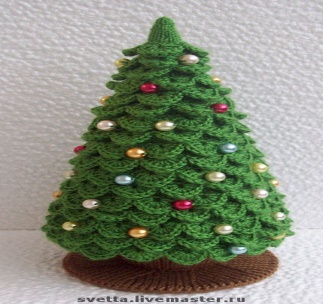 Технологическая карта –вязаная елка.  Вязание ствола ели (конус или обвязывание основы).Вязание веточек из воздушных петель (по желаемой длине).Обвязывание веточек для величины и густоты хвои.Намётывание ярусов веточек на ствол ели.Пришивание веточек к стволу дерева.Технологическая карта – вязание снеговика. 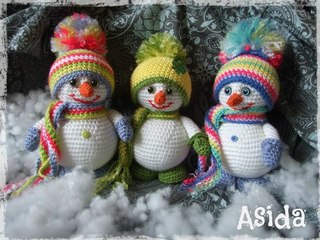 Технологическая карта – вязание снеговика. Вязание туловища снеговика (больший шар).Вязание головы снеговика (меньший шар).Вязание ручек и ножек.Изготовление та, глаз, носа, пуговиц.Вязание головного убора и шарфа.Технологическая карта – снеговик из помпонов. 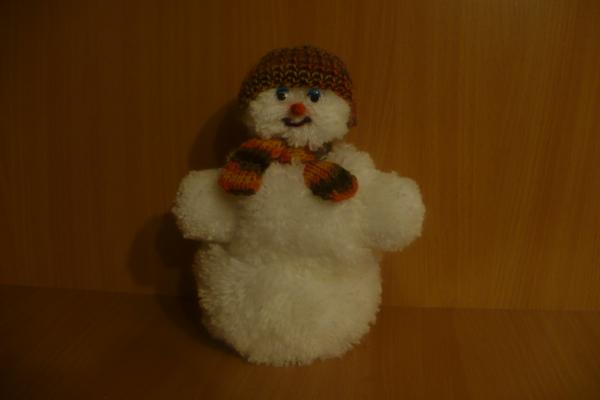 Технологическая карта – снеговик из помпонов. Наматывание ниток на лекала –круги (разных размеров для туловища, головы, рук. ног).Изготовление помпонов – разрезание, связывание, придание формы.Сшивание или склеивание помпонов.Пришивание или приклеивание дополнительных деталей (нос, глаза, пуговки, рот).Изготовление (вязание ) головного убора и шарфа.Технологическая карта –вязаная игрушка на елку.  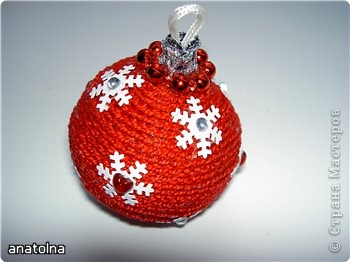 Технологическая карта –вязаная игрушка на елку.  1.Набираем 4-5 воздушных петель.2. Вяжем по кругу с увеличением ряда.3. Провязываем по кругу 3-4 ряда по рисунку (1 в 1).4. Уменьшаем количество петель в ряду (уменьшение ряда) до последней петли.5.Делаем из воздушных петель цепочку (вешалку для игрушки).